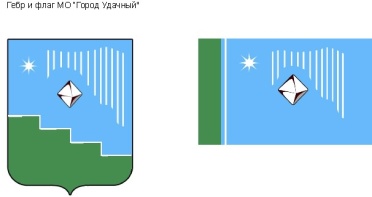 Российская Федерация (Россия)Республика Саха (Якутия)Муниципальное образование «Город Удачный»Городской Совет депутатовIV созывПРЕЗИДИУМРЕШЕНИЕ  13 июля 2022 года                                                                	   	                         № 9-4О поощрении благодарственным письмом городского Совета депутатов МО «Город Удачный»В соответствии с Положением о наградах и поощрениях муниципального образования «Город Удачный» Мирнинского района Республики Саха (Якутия), на основании решения городской комиссии по наградам и поощрениям Президиум городского Совета депутатов решил:За социально-значимую и общественную деятельность, активную гражданскую позицию и в связи с 55-летием со дня образования города Удачного поощрить благодарственным письмом городского Совета депутатов МО «Город Удачный»- Корогодину Светлану Григорьевну, заведующую производством ИП «Корогодин Максим Сергеевич».2. Опубликовать настоящее решение в средствах массовой информации.3. Настоящее решение вступает в силу со дня его принятия.Контроль исполнения настоящего решения возложить на председателя городского Совета депутатов В.В. Файзулина.Председательгородского Совета депутатов 			                                 В.В. Файзулин